YOZGAT BOZOK ÜNİVERSİTESİTIP FAKÜLTESİ KURUM İÇİ YATAY GEÇİŞ İLANIOnline Yatay Geçiş Başvuruları 31.07.2023-01.08.2023 tarihleri arasında yapılacaktır. Başvuru linki Tıp Fakültesi web sayfasından duyurulacaktır.Tıp Fakültesine kurumiçi yatay geçiş için başvuracak öğrenciler, “Yükseköğretim Kurumlarında Önlisans ve Lisans Düzeyindeki Programlar Arasında Geçiş, Çift Anadal, Yandal ile Kurumlar Arası Kredi Transferi Yapılması Esaslarına İlişkin Yönetmelik” hükümleri ve “Yozgat Bozok Üniversitesi Önlisans ve Lisans Düzeyinde Kurum İçi ve Kurumlar Arası Yatay Geçişler İle İlgili Uygulama Esasları”na uygun olarak başvurularını yapacaklardır.Üniversitemiz Ön Lisans ve Lisans Programlarına Yatay Geçiş, Programlar Arası Yatay Geçiş, Dikey Geçiş, Değişim Programlarında Öğrencilik, Eşzamanlı Öğrenimde Öğrencilik, Özel Öğrencilik, Muafiyet ve İntibak İşlemleri Yönergesine https://bozok.edu.tr/Dosya/80a1697f-3.pdf web adresinden ulaşabilirsiniz.Başvuru KoşullarıKurum içi yatay geçiş için öğrencinin ayrılacağı programdaki derslerinin tümünü başarmış olması, GANO’sunun dörtlük sistemde en az 2.29 ve üzeri (farklı not sistemlerinde YÖK not dönüşüm tablosu dikkate alınır) olması,Üniversite bünyesindeki aynı düzeyde öğrenci kabul eden diploma programları arasında yatay geçiş başvurusu yapılabilmesi için, öğrencinin merkezi sınava girdiği yıl itibarıyla geçmek istediği diploma programı için geçerli olan puan türünde aldığı merkezi yerleştirme puanının, geçmek istediği diploma programına eşdeğer yurt içindeki diğer üniversitelerin diploma programlarının en düşük taban puanından az olmaması şartı aranır.Disiplin cezası almamış olması gerekir.ÖSYM sınavı ile yerleşen öğrencilerin kurum içi yatay geçiş işlemlerinde ÖSYM sınav sonuçları dikkate alınır, başka bir ulusal veya uluslararası diploma notu veya sınav sonuçları yerleştirmeye esas alınmaz.Kesin kayıt hakkı kazanan öğrencilerin hangi sınıftan başlayacaklarına Fakültemiz İntibak ve Muafiyet Komisyonunca karar verilir.      Online Yatay Geçiş Başvuru İçin Sisteme Yüklenecek BelgelerÖSYS Kılavuzunda bulunan yükseköğretim programına yerleştirildiği gösteren Sınav Sonuç Belgesi,Not durum belgesi (Transkript): Başvuran öğrencinin ayrılacağı yükseköğrenim kurumundan alacağı, izlediği bütün dersleri ve bu derslerden aldığı notları gösteren onaylı belgenin aslı  (Islak imzalı ve mühürlü veya e-imzalı), Disiplin cezası almadığını gösteren belge (Transkript belgesinde “Disiplin Cezası Almamıştır” ibaresi varsa ayrı bir belge yüklenmeyecektir.) Öğrenci belgesi (e-devlet çıktısı kabul edilecektir), Ders İçerikleriKesin Kayıt Sırasında İstenen BelgelerKimlik Fotokopisi2 adet Vesikalık Fotoğraf Kayıtlı Olunan Üniversiteye Ait KimlikYatay geçişe engel bir durumun olmadığına dair belgeSisteme yüklemesi yapılan belgelerin asıllarının kesin kayıt sırasında Tıp Fakültesi Dekanlığına teslim edilmesi gerekmektedir. Başvuruların DeğerlendirilmesiYatay geçiş için yapılan başvuruların değerlendirilmesinde başarı puanı, öğrencilerin genel not ortalamasının %30 ağırlığı ile yatay geçiş yapmak istediği programın puan türünde yükseköğretime kayıt olduğu yıldaki YKS puanının %70 ağırlığı alınarak hesaplanır. Farklı not sistemlerindeki GANO’lar YÖK dönüşüm tabloları kullanılarak 4’lük sisteme dönüştürülerek kullanılır. Hesaplamada aşağıdaki formül kullanılır: 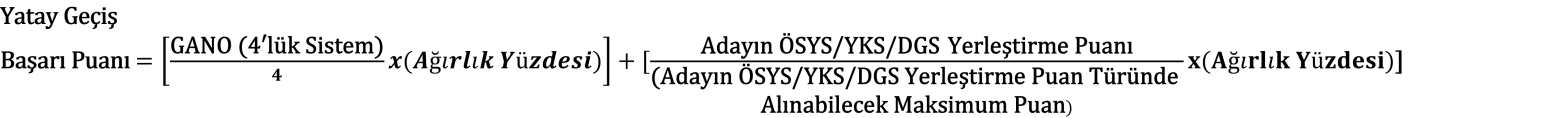 Sonuçlar Tıp Fakültesi Dekanlık web sayfalarında ilan edilecektir.Evrak Teslim ve Kesin Kayıt Yeri: Tıp Fakültesi Dekanlığı 2023-2024 Öğretim Yılı Güz Yarıyılı Tıp Fakültesi Kurum İçi Yatay Geçiş Başvuru ve Değerlendirme TakvimiBaşvuru TarihiBaşvuru TarihiDeğerlendirme TarihiDeğerlendirme TarihiSonuç İlan TarihiKesin Kayıt TarihiKesin Kayıt TarihiYedek Kayıt TarihiYedek Kayıt Tarihi Başlangıç  Bitiş Başlangıç  Bitiş Sonuç İlan Tarihi Başlangıç  Bitiş BaşlangıçBitiş31.07.202301.08.202302.08.202303.08.202304.08.202307.08.202308.08.202309.08.202310.08.2023Kurum İçi Yatay Geçiş Kontenjan SayısıKurum İçi Yatay Geçiş Kontenjan SayısıKurum İçi Yatay Geçiş Kontenjan SayısıBaşvuru Kabul Edilecek ProgramBaşvuru Yapılacak SınıfKontenjanDiş Hekimliği Fakültesi Diş Hekimliği Programı23Diş Hekimliği Fakültesi Diş Hekimliği Programı33